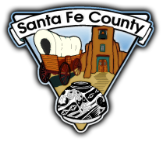 San Marcos Planning Committee Meeting #12Meeting Summary 1.30.19Introductions and Committee ParticipationThe San Marcos Planning Committee gathered for the second of two January meetings on Wednesday, January 30th. The group decided to skip the December meeting when they convened in November 2018 . Fifteen participants and three staff met in the Turquoise Trail Charter School Library to continue the planning process that began in February 2018. New members are always welcome and do not need prior authorization to attend. Please let community members know about these meetings.Planning Process OverviewAs a group, the committee reviewed the sequence of steps that the draft plan will go through until the document is amended to the Sustainable Growth Management Plan by the Board of County Commissioners (BCC). There will be an internal consistency review by County staff to review the draft plan in relation to the County’s policy documents. Following the review, the Committee will review the draft plan before it goes to two public meetings for community-wide review. The final draft plan will then proceed through the public hearing process to be adopted by the BCC.Group Activity: Draft Plan Review of Proposed ActionsThe group continued reviewing proposed issue statements and actions related to each of the plan elements and made suggestions to change wording, refine actions to be more specific to the issues they are meant to address, and also to include more specificity about which entity (residents, the County or other) will complete actions. During the discussion of the proposed format for Issue Statement – Goal Statement – Proposed Actions, a member of the committee asked about the issue statement, “Diminishing water resources and restrictions on property use inhibit sustainably practiced agriculture.” Is this a true, factually-based, statement? The group decided it would be best to base the issue statements on scientific evidence, to the best of the groups’ ability. Subsequent to this inquiry, County staff has worked with the County hydrologist, County Sustainability office, and the Office of the State Engineer to find the justification for this statement.  The next Committee meeting will be on Wednesday, March 27th. All current materials related to the planning process can be found on the website:https://www.santafecountynm.gov/growth_management/community_planning_center/san_marcos 